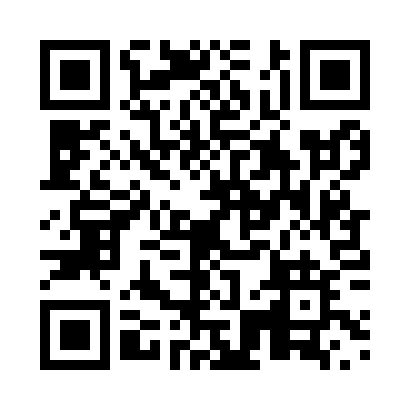 Prayer times for Saint-Simon, Quebec, CanadaMon 1 Jul 2024 - Wed 31 Jul 2024High Latitude Method: Angle Based RulePrayer Calculation Method: Islamic Society of North AmericaAsar Calculation Method: HanafiPrayer times provided by https://www.salahtimes.comDateDayFajrSunriseDhuhrAsrMaghribIsha1Mon2:404:4012:406:098:4010:402Tue2:414:4112:406:098:4010:403Wed2:414:4212:416:098:3910:404Thu2:414:4212:416:098:3910:405Fri2:424:4312:416:088:3910:406Sat2:424:4412:416:088:3810:397Sun2:434:4512:416:088:3810:398Mon2:434:4612:416:088:3710:399Tue2:444:4612:426:088:3610:3910Wed2:444:4712:426:078:3610:3911Thu2:454:4812:426:078:3510:3812Fri2:454:4912:426:078:3410:3813Sat2:464:5012:426:068:3410:3814Sun2:474:5112:426:068:3310:3715Mon2:474:5212:426:068:3210:3716Tue2:494:5312:426:058:3110:3517Wed2:514:5412:426:058:3010:3318Thu2:534:5512:436:048:2910:3119Fri2:554:5712:436:048:2810:2920Sat2:574:5812:436:038:2710:2721Sun2:594:5912:436:028:2610:2522Mon3:015:0012:436:028:2510:2323Tue3:035:0112:436:018:2410:2124Wed3:055:0212:436:008:2210:1925Thu3:075:0412:436:008:2110:1726Fri3:095:0512:435:598:2010:1527Sat3:115:0612:435:588:1910:1328Sun3:135:0712:435:578:1710:1129Mon3:165:0912:435:578:1610:0930Tue3:185:1012:435:568:1510:0631Wed3:205:1112:435:558:1310:04